Пояснительная запискаРабочая программа составлена в соответствии: С программой для специальных (коррекционных) образовательных учреждений VIII вида   под редакцией педагогических наук В. В. Воронковой «Программы специальных (коррекционных) образовательных учреждений VIII вида подготовительный, 1 – 4 классы», издательство «Просвещение» Москва, 2013 год.Рабочая программа конкретизирует содержание предметных тем, даёт распределение учебных часов по темам и предполагает собственный подход в структурировании учебного материала, определяет последовательность изучения этого материала, а также пути формирования системы знаний, умений, навыков. В течение года возможно изменение в количестве часов в зависимости от усвоения темы обучающимися.Цели: Направленное исправление дефектов общего и речевого развития детей, их познавательной деятельности. Содержание дисциплины базируется на знакомых детям объектах и явлениях окружающего мира и даёт возможность постепенно углублять сведения, раскрывающие причинные, следственные, временные и другие связи между объектами, явлениями и состояниями природы.Задачи:Курс «Развитие устной речи на основе изучения предметов и явлений окружающей действительности (природа)» решает следующие коррекционно-образовательные и воспитательные задачи:Уточняет имеющие у детей представления о живой и неживой природе, даёт новые знания об основных её элементах;На основе наблюдений и простейших действий расширяет представления о взаимосвязи живой и неживой природы, о формах приспособленности живого мира к условиям внешней среды;Вырабатывает умения наблюдать природные явления, сравнивать их, составлять устные описания, использовать в речи итоги наблюдений и опытных работ;Формирует знания учащихся о природе своего края;Формирует первоначальные сведения о природоохранительной деятельности человека, учит детей бережному отношению к природе.В программе определён обязательный базовый уровень знаний.Описание места учебного предмета в учебном планеНа изучение предмета «Речевая практика» в 4 классе отводится 2 часа в неделю и 68 часов в год.Планируемые результаты освоения учебного предмета    Учащиеся должны уметь:Называть и характеризовать предметы и явления, сравнивать и классифицировать, устанавливать общие и отличительные свойства;Участвовать в беседе, отвечать на вопросы, дополнять высказывания товарищей;Связно высказываться по плану, употребляя простые распространенные предложения, правильно используя формы знакомых слов;Ухаживать за одеждой и обувью;Поддерживать порядок в классе, интернате, дома;Соблюдать правила личной гигиены;Соблюдать правила уличного движения.  Учащиеся должны знать:Названия и свойства изученных предметов;Выученные правила дорожного движения.Содержание учебного предметаТематическое планирование №ТемаСодержание Кол-во часовЗнания и умения обучающихся1Сезонные изменения в природеПогода (ясно, пасмурно, дождь, гроза, ветер). Высота солнца в разное время дня. Признаки лета: солнце сильно греет, жарко, роса, туман, на небе бывают облака и тучи, летний дождь, ливень, град, гроза (молния, гром). Летние работы в деревне. Названия летних месяцев. Признаки осени: дует холодный ветер, часто идут дожди, становится холоднее, листья на деревьях желтеют, опадают, на ветках остаются почки, птицы (грачи, скворцы) собираются в стаи, улетают в теплые края, заморозки. Осенние работы в поле. Названия осенних месяцев. Признаки зимы: снегопады, морозы, метели, в морозную погоду снег скрипит под ногами, красиво сверкает на солнце, зимой солнце поздно восходит, рано заходит, дни короче, ночи длиннее, самый короткий день, самая длинная ночь, замерзли пруды, лед на реке твердый, скользкий, птицам голодно, они прилетают к домам, ищут корм, люди заботятся о птицах. Названия зимних месяцев. Признаки весны: солнце поднимается выше, греет все сильнее, ледоход, разлив, первые проталины, первые травы и цветы, на деревьях и кустарниках набухают почки, распускаются листья и цветки, цветут фруктовые деревья, появляются насекомые, прилетают птицы. Названия весенних месяцев.16 чНазывать и характеризовать предметы и явления, сравнивать и классифицировать, устанавливать общие и отличительные свойства;2Труд людей в разное время годаОсенние работы в поле. Труд людей осенью. На улицах и в садах люди сажают деревья и кустарники, в огородах и цветниках сеют семена.4 чУчаствовать в беседе, отвечать на вопросы, дополнять высказывания товарищей;3 Овощи, фрукты, ягоды, грибы Определение и различение. Части гриба. Грибы съедобные и несъедобные.2 чСвязно высказываться по плану, употребляя простые распространенные предложения, правильно используя формы знакомых слов;4Полевые растенияРожь, кукуруза, овес, другие местные. Части этих растений: корень, стебель (соломина), листья, колос (метелка, початок), зерна. Как используются эти растения. Осенние работы в поле.2 чУчаствовать в беседе, отвечать на вопросы, дополнять высказывания товарищей;5Город, село, деревняГлавная улица города, села. Учреждения города, села, деревни (почта, телеграф, телефонный узел, магазины, рынок, больница, аптека и др.).3 чНазывать и характеризовать предметы и явления, сравнивать и классифицировать, устанавливать общие и отличительные свойства;6Правила дорожного движенияПравила дорожного движения: правильный переход улицы (все случаи).1 чСоблюдать правила уличного движения.7Растения осенью и их плодыСбор и хранение семян. Практические работы по выращиванию цветковых растений из семян (настурция, ноготки, душистый горошек и др.1 чУчаствовать в беседе, отвечать на вопросы, дополнять высказывания товарищей;8Деревья, кустарники, травыОпределение и различение.1 чНазывать и характеризовать предметы и явления, сравнивать и классифицировать,9Разнообразие животных в природеВнешний вид, пища, повадки.1 чНазывать и характеризовать предметы и явления, сравнивать и классифицировать, устанавливать общие и отличительные свойства;10Жизнь и быт школьникаСтоловая, спальня, кухня и др. Назначение.2 чПоддерживать порядок в классе, интернате, дома11Мебель Мебель для столовой, спальни, кухни. Назначение. Уход за мебелью.2 чУхаживать за мебелью12Посуда  Называние посуды. Посуда столовая, чайная, кухонная. Уход и хранение.2 чУхаживать за посудой13Охрана здоровья зимойОтдых и труд дома. Режим сна. Режим питания.2 чСоблюдать правила личной гигиены;14Растения зимойЕль, сосна. Распознавание. Части дерева: корень, ствол, ветви, листья, хвоя. Семена в шишках. Ель, сосна — хвойные деревья.1 чСвязно высказываться по плану, употребляя простые распространенные предложения, правильно используя формы знакомых слов;15Домашние животныеЛошадь, корова, свинья и др. Особенности внешнего вида. Пища. Уход и содержание. Польза, приносимая людям.3 чНазывать и характеризовать предметы   сравнивать и классифицировать,16Дикие животныеЛось, олень. Внешний вид, пища, повадки.2 чНазывать и характеризовать предметы, сравнивать и классифицировать,17Домашние птицыГусь, индюк и др. Внешний вид, пища, повадки. Польза, приносимая людям.2 чНазывать и характеризовать предметы, сравнивать и классифицировать, устанавливать общие и отличительные свойства;18Дикие птицыГусь, лебедь и др. Внешний вид, места обитания, пища.3 чНазывать и характеризовать предметы, сравнивать и классифицировать, устанавливать общие и отличительные свойства;19Птицы в русских сказках1 чСвязно высказываться по плану, употребляя простые распространенные предложения, правильно используя формы знакомых слов;20Насекомые Бабочки, майский жук, пчела, муравей, муха.1 чСвязно высказываться по плану, употребляя простые распространенные предложения, правильно используя формы знакомых слов;21Рыбы Чем покрыто тело рыбы. Как передвигаются, чем и как питаются рыбы. Уход за рыбами в аквариуме.1 чСвязно высказываться по плану, употребляя простые распространенные предложения, правильно используя формы знакомых слов;22Земноводные Чем покрыто тело земноводных. Как передвигаются, чем и как питаются.1 чСвязно высказываться по плану, употребляя простые распространенные предложения, правильно используя формы знакомых слов;23Человек – часть природы2 чУчаствовать в беседе, отвечать на вопросы, дополнять высказывания товарищей;24Здоровье человекаОтдых и труд дома. Режим сна. Режим питания.4 чСоблюдать правила личной гигиены;25Итоги за четверть Повторение пройденного.4 чУчаствовать в беседе, отвечать на вопросы, дополнять высказывания товарищей;26Итог за годПовторение пройденного.3 чУчаствовать в беседе, отвечать на вопросы, дополнять высказывания товарищей;ВсегоВсего68 ч№ п/пТема урокаЦельСредства обученияТип урокаКол-вочасовПервая четверть – 18 часовПервая четверть – 18 часовПервая четверть – 18 часовПервая четверть – 18 часовПервая четверть – 18 часовПервая четверть – 18 часов1-2Времена года: летоУчить наблюдать за сезонными изменениями в природе. Знать признаки лета: солнечные, жаркие дни, теплые дожди, зеленые листья, цветение трав, сбор ягод, грибовСюжетные картинки всех времен года, предметные картинки с животными, учебник, презентацияКомбинированный урок23Начало осени. Сбор урожая.Отработка умения моделировать простое распространенное предложение, составлять текст повествование. Учебник, презентация, предметные картинки Комбинированный урок14Сбор урожая: овощи, фруктыОтработка навыков диалогической речи, умение составлять краткий описательный текст.Учебник, сюжетные картинки, муляжи овощей и фруктовКомбинированный урок15Овощи, фрукты, ягоды Работать над многозначностью слова «лук», отработка умения составлять описательный рассказ по опорам.Учебник, сюжетные картинки, муляжи овощей и фруктов Комбинированный урок16Грибы Развивать словообразовательные функции речи, отработка умения самостоятельно описывать предмет. Учебник, сюжетные картинки, муляжи грибов, презентацияКомбинированный урок17Сезонные изменения в природе - сентябрьОтработка умения вести диалог в конкретной ситуации, коррекция зрительной памятиУрок - экскурсия18Сентябрь – начало осениОтработка умения точно отбирать словарь для высказывания, формирование способности к сравнительному описанию Учебник, презентацияУрок закрепления знаний19-10Полевые растения: рожь, кукуруза, овесАктивизация глагольной лексики, формирование умения самостоятельно описывать предметУчебник, презентация, гербарий полевых растенийКомбинированный урок211-12Город Отработка навыков и умений вести диалог, моделировать распространенное предложениеУчебник, презентацияКомбинированный урок213Времена года: середина осениКоррекция внимания, восприятияУчебник, презентацияКомбинированный урок114Село, деревняСформировать четкое знание основных местных условийУчебник, презентацияКомбинированный урок115-16Правила дорожного движенияСистематизация знаний об основных правилах дорожного движенияУчебник, презентацияКомбинированный урок217Золотой октябрьОбобщение и систематизация наблюдений в природеУрок - экскурсия118Итоги 1 четвертиПроверка уровня сформированности навыков и уменийУчебникУрок закрепления знаний119Времена года - осеньУточнение и систематизация знаний учащихся об осениУчебник, презентацияУрок закрепления знаний120Растения осенью и их плоды: орехПознакомить с разнообразием растений, отработка умения самостоятельно составлять описаниеУчебник, сюжетные картинкиКомбинированный урок121Деревья, кустарники, травыФормирование обобщенного понятия «растения»Учебник, презентацияКомбинированный урок122Разнообразие животных в природеУточнение представлений о разнообразии групп животных Учебник, презентацияКомбинированный урок123-24Жизнь и быт школьников: квартира Уточнение знаний о различных видах жильяУчебник, презентация, сюжетные картинкиКомбинированный урок225-26Мебель Уточнение и расширение знаний детей об основных видах мебелиУчебник, презентация, сюжетные картинкиКомбинированный урок227-28Посуда Уточнение и систематизация представлений о посуде Учебник, презентация, сюжетные картинкиКомбинированный урок229Сезонные изменения в природе - декабрьУточнить представления о сезонных изменениях, об изменениях температуры воздухаУрок - экскурсия130Погода и природа зимойУточнение и расширение представлений о признаках зимыУчебник, презентация, сюжетные картинкиУрок закрепления знаний131Охрана здоровья – отдых зимойФормирование умения составлять рассказ - повествованиеУчебник, презентация, сюжетные картинкиКомбинированный урок132Итоги 2 четвертиПроверка уровня сформированности навыков и уменийУчебник, презентацияУрок закрепления знаний1Третья четверть – 20 часовТретья четверть – 20 часовТретья четверть – 20 часовТретья четверть – 20 часовТретья четверть – 20 часовТретья четверть – 20 часов33-34Зима – начало года, как я провел каникулы.Закрепление представлений о приметах зимыУчебник, презентация, сюжетные картинкиКомбинированный урок235Растения зимой: хвойные растенияАктивизация словаря, формирование умений самостоятельно составлять рассказ по заданному началу  Учебник, презентацияКомбинированный урок136-38Домашние животные зимойУточнить знания о домашних животных, обогащение словаряУчебник, презентация, сюжетные картинкиКомбинированный урок339-40Дикие животные: лось, оленьУточнение и систематизация знаний о диких животныхУчебник, презентация, сюжетные картинкиКомбинированный урок241-42Февраль – последний месяц зимыРазвитие наблюдательности в процессе знакомства с изменениями в природеУчебник, презентация, сюжетные картинки Урок – экскурсия, урок закрепления знаний243Труд людей зимой Расширять и уточнять представление детей о профессияхУчебник, презентацияКомбинированный урок144-45Сезонные изменения в природе - март Развитие умения составлять описательный рассказ, Обобщение и систематизация наблюдений за природойУчебник, презентация, сюжетные картинки Урок – экскурсия, урок закрепления знаний246-47Труд людей веснойОтработка навыков диалогической речи, умение составлять краткий описательный текст.Учебник, презентация, сюжетные картинкиКомбинированный урок248-49Домашние птицы: гусь, индюк Уточнение и расширение представлений о домашних птицахУчебник, презентация, сюжетные картинкиКомбинированный урок250-51Дикие птицы: лебедь, гусьУточнение и расширение представлений о диких птицахУчебник, презентация, сюжетные картинкиКомбинированный урок252Итоги третьей четверти.Проверка уровня сформированности навыков и уменийУчебник, презентацияУрок закрепления знаний1Четвёртая четверть – 18 часовЧетвёртая четверть – 18 часовЧетвёртая четверть – 18 часовЧетвёртая четверть – 18 часовЧетвёртая четверть – 18 часовЧетвёртая четверть – 18 часов53Природа весной. Экскурсия.Развитие наблюдательности в природной средеУрок - экскурсия154Зимующие и перелетные птицы Формирование четких обобщенных понятийУчебник, презентация, сюжетные картинкиКомбинированный урок155Птицы в русских сказкахФормирование умения пересказывать текст, отработка интонационной стороны речиУчебник, презентация, сюжетные картинкиКомбинированный урок156-57Апрель- середина весныОбобщение и систематизация признаков весныУчебник, презентация, сюжетные картинкиУрок – экскурсия, урок закрепления знаний258Насекомые вредные и полезныеУточнение и расширение представлений о насекомыхУчебник, презентация, сюжетные картинкиКомбинированный урок159Рыбы Уточнение и расширение представлений о рыбахУчебник, презентация, сюжетные картинкиКомбинированный урок160Земноводные: лягушка, жабаУточнение и расширение представлений о лягушках и жабахУчебник, презентация, сюжетные картинкиКомбинированный урок161Человек – часть природы Уточнение понятий «природа» и «человек»Учебник, презентация, сюжетные картинкиКомбинированный урок162Как я познаю окружающий мирУточнение и расширение представлений об органах чувствУчебник, презентация, сюжетные картинкиКомбинированный урок163Здоровье человекаУточнение и расширение представлений о здоровом образе жизниУчебник, презентация, сюжетные картинкиКомбинированный урок164Наше питаниеУточнение и расширение представлений о режиме питанияУчебник, презентацияКомбинированный урок165Наш сонУточнение и расширение представлений о здоровом образе жизниУчебник, презентацияКомбинированный урок166Наше общениеФормирование потребности в адекватном общенииУчебник, презентацияКомбинированный урок167Май- конец веснеОбобщение и систематизация признаков весныУрок – экскурсия, урок закрепления знаний268Итоги 4 четвертиПроверка уровня сформированности навыков и уменийУчебник, презентацияУрок закрепления знаний116Итоги года.Закрепление ЗУН за год.Учебник, презентацияУрок закрепления знаний1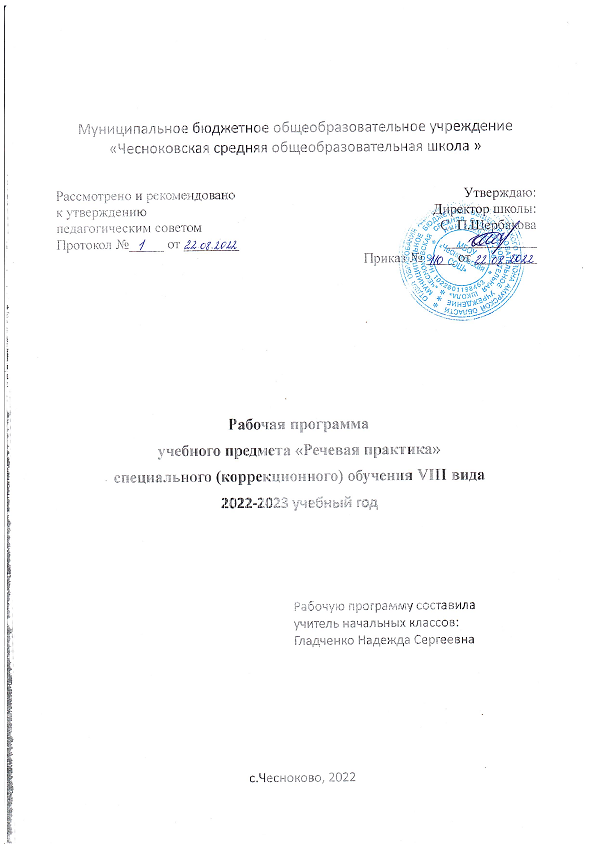 